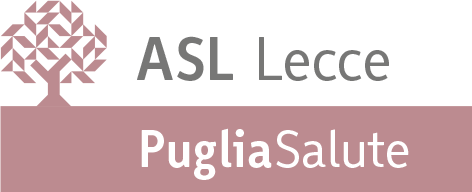 U.O.S.v.D. Fisiopatologia della Riproduzione e Centro PmaDirigente: Dr. Giovanni Luigi Mele PO Vito Fazzi Leccetel. 0832.661912e-mail: pma.polecce@asl.lecce.itModulo di adesione alla Giornata “PREVENZIONE E CURA DELLA FERTILITÀ MASCHILE” 19 Marzo 2024 - ASL LecceIo sottoscritto ………………………………………...nato a	eresidente a ………………………….tel. ………………….. frequentante l’istituto scolastico ………………………………………………………………….dichiaro di voler aderire al check up previsto all’interno dell’iniziativa organizzata dallaU.O.S.v.D. di Fisiopatologia della Riproduzione e Centro PMA del P.O. “Vito Fazzi” di Lecce (Piano Terra – Poli blocco) il 19 marzo 2024.Lecce,FirmaNoteL’iniziativa prevede check up comprensivo di consulenza urologica, spermiogramma e consulenza seminologica.Per lo spermiogramma, la raccolta sarà effettuata nel Centro PMA ma è necessario mantenere un’astinenza sessuale di 3 giorni. Per informazioni contattare la segreteria del Centro PMA al: 0832661912, dal lunedì al venerdì ore 12-13.SEDE LEGALE E DIREZIONE GENERALE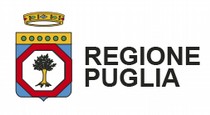 via Miglietta, 5 - 73100 LECCE C.F e P.IVA 04008300750https://www.sanita.puglia.it/web/asl-lecce